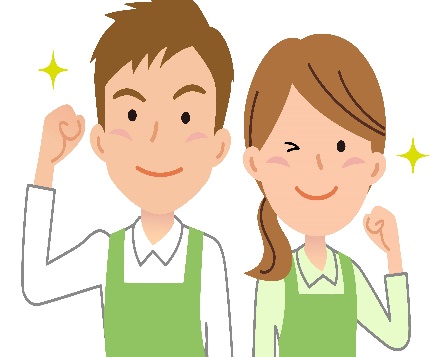 【数量】先着１００食（事前申し込みが数量に達しない場合は当日受付を行います。）【対象】三宅町在住者【申込】令和３年３月８日（月）～数量に達するまで三宅町社会福祉協議会の窓口、またはお電話（0745-43-2078）にてお申込み下さい。（事前申し込みがない場合、数量の都合上、提供できない場合あり。）　　　　　　※事情により受取に来ることが難しい方は、ご相談ください。問い合わせ　三宅町社会福祉協議会（担当：下谷・萓野・渡邊）　平日：午前８時３０分～午後５時３０分　　☎　０７４５－４３－２０７８